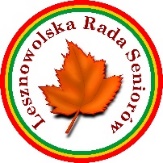 LRS.01.06.2019Protokół Nr 6/LRS/ 2019z zebrania Lesznowolskiej Rady Seniorów w dniu  29 maja 2019 roku.Otwarcie   obrad VI posiedzenia Lesznowolskiej Rady Seniorów.1/ Przewodnicząca LRS St. Kondracka przywitała : Za-cę Wójta Gminy, Iwonę    Pajewską – Iszczyńską, Dyrektor GOK w Lesznowoli Panią Jolantę Sobolewską,     Insp. GOK Panią Joannę Zielińską, Insp. GOPS Panią Janinę Szulowską oraz    wszystkich zebranych na posiedzeniu Lesznowolskiej Rady Seniorów.Przedstawienie porządku obrad i stwierdzenie quorum niezbędnego do podejmowania decyzji.1/ Przewodnicząca LRS St. Kondracka przedstawiła proponowany porządek     posiedzenia  LRS ( porządek obrad stanowi zał. nr 1 do protokołu) i stwierdziła  quorum      niezbędne  do podejmowania decyzji (lista obecności stanowi zał. nr 2 do protokołu).2/ Głosami : z – 11 , p- 0 w – 0  Lesznowolska Rada Seniorów  przyjęła     proponowany porządek obrad posiedzenia.Przyjęcie protokołu Nr 5/LRS/2019 z 15 kwietnia  2019 roku.1/ Przewodnicząca LRS St. Kondracka odczytała Protokół Nr 5/LRS/2019.     i zaproponowała dyskusję, jednak żaden z Państwa Radnych dyskusji nie podjął.2/ Głosami : z – 11, p – 0 , w – 0,  LRS przyjęła Protokół Nr 5/LRS/2019 z 15 kwietnia    2019 roku.Za-ca Wójta Iwona Pajewska – Iszczyńska, wręczyła Panu Marianowi Lasocie, nieobecnemu podczas Uroczystego posiedzenia LRS nominację na Radnego Lesznowolskiej Rady Seniorów składając gratulacje i życząc całej Radzie sukcesów. Informacja Przewodniczącej i Prezydium o działaniach podejmowanych między posiedzeniami. Przewodnicząca LRS St. Kondracka poinformowała, że w okresie między posiedzeniami uczestniczyła w spotkaniach związanych z organizacją szkoleń dla Rady Seniorów.   Przekazanie członkom LRS planu pracy w Kadencji 2019 – 2023 po uwagach członków  Rady z dnia 15.04.2019 r. 1/ Przewodnicząca  przekazała członkom LRS zaktualizowany Plan Pracy LRS     na kadencję 2019 – 2023.2/ Przewodnicząca LRS St. Kondracka zaproponowała prenumeratę miesięcznika   „Głos Seniora”, której koszty pokryje GOK. 3/ Głosowanie : z – 8, p- 0, w- 3 LRS podjęła decyzję o prenumeracie miesięcznika   „Głos Seniora”, której koszty pokryje GOK. Realizacja wyznaczonych zadań z planu pracy przedstawiana przez poszczególnych członków.1/ Pani Krystyna Mastalerczuk Za-ca Przewodniczącej LRS , poinformowała, że     w zakresie realizacji pkt. 7 z Planu Pracy – Rozpropagowanie w Gminie Dnia    Seniora, poczyniła już pewne kroki. Przeprowadziła rozmowę z Referatem Promocji,    gdzie ustalono strategię działania. Proponuje zorganizowanie DNIA SENIORA     28 września lub 5 października. Informację o tym wydarzeniu przekazaliby Sołtysi    rozwieszając plakaty w poszczególnych sołectwach. W ramach integracji Seniorów     proponuje zorganizowanie Balu dla Seniorów, koncertu czy też letnich  potańcówek. Próba przydziału działań planu pracy Rady pkt. 4,11,13,14,15,16,19,20,22,23.1/ Przewodnicząca LRS St. Kondracka przydzieliła  do realizacji ostatnie zagadnienia     z Planu Pracy LRS do realizacji, które przedstawiają się następująco.:    - pkt. 4 –  Przew. Stanisława Kondracka,    - pkt. 11 – Pan Marian Zbigniew Granowicz,    - pkt. 13  - Pani Hanna Jóźwiak,    - pkt. 14 – Pan Marian Lasota,    - pkt. 15 – wszyscy Radni w miarę potrzeb,    - pkt. 16 – Panie; Hanna Dąbrowska i Marianna Rybarczyk,    - pkt. 19 -  Wszyscy w miarę potrzeb,    - pkt. 20 – Panie ; St. Kondracka, Janina Chmielewska, Krystyna Mastalerczuk,    - pkt. 22 – Pani Hanna Liwińska i Pan Marian Zbigniew Granowicz,    - pkt. 23-  Panie; Janina Chmielewska i Hanna Cudowska.    (rozdział zadań z planu pracy LRS stanowi zał. Nr 2 do protokołu). Przedstawienie działań GOPS – u na rzecz Seniorów m.in. teleopieka, wypożyczalnia sprzętu rehabilitacyjnego.1/ Sprawę przedstawiła Insp. GOPS Danuta Szulowska. Pani J. Szulowska     przedstawiła działania GOPS-u na rzecz Seniorów z terenu Gminy Lesznowola.    Poinformowała, że oprócz zasiłków dla potrzebujących GOPS aplikuje również     o środki z funduszy unijnych na różne projekty. Ostatnim ważnym projektem      jest „Senior +” . Projekt ten został wdrożony w Magdalence i jest  finansowany     z funduszy Ministerstwa Rodziny  i  Gminy Lesznowola. Funkcjonuje od 1 stycznia    br. z możliwością przedłużenia  do 3 lat. W ramach w/w projektu Seniorzy mają     możliwość korzystania z zajęć komputerowych, języka angielskiego, fizjoterapii     i ćwiczeń relaksacyjnych oraz spotkań z ciekawymi ludźmi. Planowane jest także     wdrożenie innych projektów na bazie funduszy europejskich, jednym z nich jest    zakup teleopasek dla 50 Seniorów na które został złożony projekt. Jeżeli zostanie    zakończony sukcesem to 50 Seniorów z Gminy Lesznowola otrzyma gratis opaski     o wartości ok. 1 tys. zł. każda. Pani J. Szulowska dodała, że istnieje możliwość    nabycia opasek odpłatnie. GOPS pracuje również nad zorganizowaniem     samopomocy opierającej się na wolontariacie bo aktualnie brakuje pracowników    socjalnych chociaż znacznie wzrosły ich zarobki. Pani J. Szulowska      poinformowała, że aktualnie pracownicy GOPS  pracują nad projektem pn. „Usługa    wytchnieniowa” adresowanym do osób niepełnosprawnych ale także do    niepełnosprawnych  Seniorów. Wspierają również Seniorów w ubieganiu się o bony     senioralne pomagając im w pisaniu projektów. Lesznowolski GOPS zakupił również    50 kopert życia, które rozdano. Planowane jest zakupienie kolejnych 500 aby każdy    samotnie mieszkający Senior mógł  sobie pomóc w razie nieprzewidzianej sytuacji    zdrowotnej. Pani J. Szulowska zaznaczyła, że czasami pomoc potrzebującym    Seniorom ograniczają kryteria dochodowe, które kształtują się na poziomie 1051 zł.    netto. Jednakże mimo to każdy potrzebujący Senior otrzymuje pomoc. Sprawy różne.1. Kierownik Budżetu Gminy Lesznowola Pani Marta Sulimowicz poinformowała    Państwa Radnych, że ewentualne potrzeby finansowe dla LRS do końca 2019 roku    będzie pokrywał GOK a potrzeby na rok następny należy zgłosić na piśmie do końca    września br. do Wójta  Gminy. Aktualnie jest w trakcie procedowania projekt    uchwały w sprawie przyjęcia programu polityki zdrowotnej pod nazwą       „Rehabilitacja lecznicza mieszkańców Gminy Lesznowola” na lata 2019 – 2023.   2. Dyr. GOK J. Sobolewska poinformowała, że koszty najbliższego szkolenia     w Białobrzegach pokryje GOK wspólnie z CS, które zapewni autokar. 3. Dyr. GOK J. Sobolewska poinformowała, że w okresie 4-5 lipca br. GOK organizuje    dla Państwa Radnych szkolenie pod kątem potrzeb Rady Seniorów i wiedzy na temat    funkcjonowania samorządu.4. Pani Dyr. przedstawiła Państwu Radnym Panią Joannę Zielińską, która z ramienia    GOK będzie opiekunem LRS.Wolne wnioski - Nie zgłoszono.Zamknięcie posiedzenia.1.Przewodnicząca LRS St. Kondracka zamknęła posiedzenie.                                                                       Przewodnicząca Lesznowolskiej Rady Seniorów                                                                                        Stanisława KondrackaProtokołowała: Anna Baron